NOT 1: Bu form, ilgili Anabilim Dalı Başkanlığı’na teslim edilmelidir. Anabilim dalı, formu sayı atayarak enstitüye göndermelidir.NOT 2: Uzmanlık Alan, Seminer ve Danışmanlık Dersleri Sınav ücret formuna yazılmamalıdır.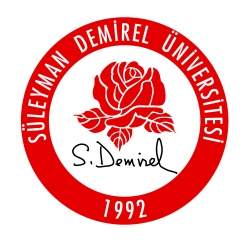 SÜLEYMAN DEMİREL ÜNİVERSİTESİSOSYAL BİLİMLER ENSTİTÜSÜ MÜDÜRLÜĞÜ’NE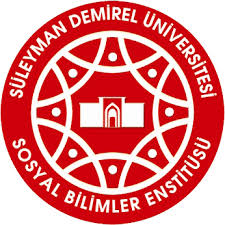 I - ÖĞRETİM ÜYESİ BİLGİLERİI - ÖĞRETİM ÜYESİ BİLGİLERİI - ÖĞRETİM ÜYESİ BİLGİLERİI - ÖĞRETİM ÜYESİ BİLGİLERİI - ÖĞRETİM ÜYESİ BİLGİLERİI - ÖĞRETİM ÜYESİ BİLGİLERİUnvan Ad SOYADT.C. Kimlik NoSicil NoAnabilim DalıYarıyılı			   20… / 20…    GÜZ                       20… / 20…   BAHAR  20… / 20…    GÜZ                       20… / 20…   BAHAR  20… / 20…    GÜZ                       20… / 20…   BAHAR  20… / 20…    GÜZ                       20… / 20…   BAHAR  20… / 20…    GÜZ                       20… / 20…   BAHARII - ÖĞRETİM ÜYESİ BEYANIII - ÖĞRETİM ÜYESİ BEYANIII - ÖĞRETİM ÜYESİ BEYANIII - ÖĞRETİM ÜYESİ BEYANIII - ÖĞRETİM ÜYESİ BEYANIII - ÖĞRETİM ÜYESİ BEYANIEnstitümüz Eğitim Öğretim Programına uygun olarak yaptığım sınavlara ait bilgiler aşağıya çıkarılmıştır. Gereğini arz ederim.                                                                                                                                                                                             … / … / 20…                                                                                                                                                                                        Unvan Ad SOYAD							                                                         	                  İmzaEnstitümüz Eğitim Öğretim Programına uygun olarak yaptığım sınavlara ait bilgiler aşağıya çıkarılmıştır. Gereğini arz ederim.                                                                                                                                                                                             … / … / 20…                                                                                                                                                                                        Unvan Ad SOYAD							                                                         	                  İmzaEnstitümüz Eğitim Öğretim Programına uygun olarak yaptığım sınavlara ait bilgiler aşağıya çıkarılmıştır. Gereğini arz ederim.                                                                                                                                                                                             … / … / 20…                                                                                                                                                                                        Unvan Ad SOYAD							                                                         	                  İmzaEnstitümüz Eğitim Öğretim Programına uygun olarak yaptığım sınavlara ait bilgiler aşağıya çıkarılmıştır. Gereğini arz ederim.                                                                                                                                                                                             … / … / 20…                                                                                                                                                                                        Unvan Ad SOYAD							                                                         	                  İmzaEnstitümüz Eğitim Öğretim Programına uygun olarak yaptığım sınavlara ait bilgiler aşağıya çıkarılmıştır. Gereğini arz ederim.                                                                                                                                                                                             … / … / 20…                                                                                                                                                                                        Unvan Ad SOYAD							                                                         	                  İmzaEnstitümüz Eğitim Öğretim Programına uygun olarak yaptığım sınavlara ait bilgiler aşağıya çıkarılmıştır. Gereğini arz ederim.                                                                                                                                                                                             … / … / 20…                                                                                                                                                                                        Unvan Ad SOYAD							                                                         	                  İmzaIII - DERS SINAV BİLGİLERİIII - DERS SINAV BİLGİLERİIII - DERS SINAV BİLGİLERİIII - DERS SINAV BİLGİLERİIII - DERS SINAV BİLGİLERİIII - DERS SINAV BİLGİLERİDers AdıDers AdıAnabilim DalıSınava Giren Öğrenci SayısıSınav TarihiÖğretimi IV - BİRİM ONAYLARIIV - BİRİM ONAYLARIIV - BİRİM ONAYLARIIV - BİRİM ONAYLARIIV - BİRİM ONAYLARIIV - BİRİM ONAYLARI                                      … / … / 20…                                           … /  … / 20…                                               … / … / 20…                              Anabilim Dalı Başkanı                           Enstitü Sekreteri                                          Enstitü Müdürü                                  Unvan Ad SOYAD                                     Latif AKKOÇ                        Prof. Dr. Muharrem GÜRKAYNAK                                          İmza                                                          İmza                                                               İmza                                      … / … / 20…                                           … /  … / 20…                                               … / … / 20…                              Anabilim Dalı Başkanı                           Enstitü Sekreteri                                          Enstitü Müdürü                                  Unvan Ad SOYAD                                     Latif AKKOÇ                        Prof. Dr. Muharrem GÜRKAYNAK                                          İmza                                                          İmza                                                               İmza                                      … / … / 20…                                           … /  … / 20…                                               … / … / 20…                              Anabilim Dalı Başkanı                           Enstitü Sekreteri                                          Enstitü Müdürü                                  Unvan Ad SOYAD                                     Latif AKKOÇ                        Prof. Dr. Muharrem GÜRKAYNAK                                          İmza                                                          İmza                                                               İmza                                      … / … / 20…                                           … /  … / 20…                                               … / … / 20…                              Anabilim Dalı Başkanı                           Enstitü Sekreteri                                          Enstitü Müdürü                                  Unvan Ad SOYAD                                     Latif AKKOÇ                        Prof. Dr. Muharrem GÜRKAYNAK                                          İmza                                                          İmza                                                               İmza                                      … / … / 20…                                           … /  … / 20…                                               … / … / 20…                              Anabilim Dalı Başkanı                           Enstitü Sekreteri                                          Enstitü Müdürü                                  Unvan Ad SOYAD                                     Latif AKKOÇ                        Prof. Dr. Muharrem GÜRKAYNAK                                          İmza                                                          İmza                                                               İmza                                      … / … / 20…                                           … /  … / 20…                                               … / … / 20…                              Anabilim Dalı Başkanı                           Enstitü Sekreteri                                          Enstitü Müdürü                                  Unvan Ad SOYAD                                     Latif AKKOÇ                        Prof. Dr. Muharrem GÜRKAYNAK                                          İmza                                                          İmza                                                               İmza